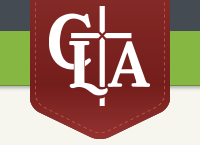 Christian Life AcademyDecember 2019 Lunch Order FormName:______________________________ Grade:_________Lunch includes the daily entrée, drink & fruit or a dessert. Please circle on the above calendar the days you would like your child to have lunch.  Total number of days selected: _________ x $4.00 = Total cost $_________ Beverage is included with meal. Order separately here ONLY if you are not also purchasing food.			     Juice / Water - Number of days selected: _________ x $0.50 = Total cost $__________Milk - Number of days selected: _________ x $0.75 = Total cost $__________*PLEASE RETURN THIS FORM TO THE SCHOOL BY TUESDAY, NOVEMBER 26th*		Make Checks Payable to “Alleycat Catering”. If Not Ordering In Advance, Meals May Be Purchased On The Day For $4.50PLEASE NOTE: Food is purchased in advance. If your child is absent from school for any reason on a day when food has been ordered, please notify Alli (203-512-5214) by 9:00am. Otherwise we will not be able to offer a credit.MONDAYTUESDAYWEDNESDAYTHURSDAYFRIDAY2Chicken & Cheese Quesadillas, Sour Cream & SalsaServed with Dessert3 Tacos with Lettuce, Cheese & Sour CreamServed with Dessert4 Waffles & SausagesServed with Fruit5Chicken Nuggets, Potato WedgesServed with Dessert Salad - 50c Extra 6Meatball Subs and Potato ChipsServed with Dessert9Pancakes & BaconServed with Cereal & Milk10Roast Chicken Dinner & VegetablesServed with Dessert11Sweet Potato & Black Bean Tacos (Incl. feta, onion & peppers) & Salsa & LimeServed with Fruit12Chicken Nuggets, Potato WedgesServed with Dessert Salad - 50c Extra 13PizzaServed with DessertSalad - 50c Extra 16 Grilled Cheese & Ham, Veggie Sticks & HummusServed with Fruit17 Tacos with Lettuce, Cheese & Sour CreamServed with Dessert18 Spaghetti & Red SauceServed with Fruit19 Chicken Nuggets, Potato WedgesServed with Dessert Salad - 50c Extra 20EARLY DISMISSAL23CHRISTMAS BREAK24CHRISTMAS BREAK25CHRISTMAS BREAK26CHRISTMAS BREAK27CHRISTMAS BREAK 30CHRISTMAS BREAK31CHRISTMAS BREAKQUESTIONS?allimorgan68@gmail.comPH: 203-512-5214